О проведении в Слободо-Туринском муниципальном районе районного фестиваля национальных культур «Мы вместе – мы едины!»В целях реализации муниципальной программы «Профилактика экстремизма, гармонизации межнациональных и межконфессиональных отношений в Слободо-Туринском муниципальном районе на 2023 - 2028 годы», утвержденной постановлением Администрации Слободо-Туринского муниципального района от 14.11.2022 № 461 Об утверждении муниципальной программы «Профилактика экстремизма, гармонизации межнациональных и межконфессиональных отношений в Слободо-Туринском муниципальном районе на 2023 - 2028 годы», гармонизации межнациональных и межконфессиональных отношений на территории Слободо-Туринского муниципального района и поддержки деятельности жителей Слободо-Туринского муниципального района, по сохранению и развитию национальной культуры, языка и традиций,ПОСТАНОВЛЯЕТ:1. Провести 02 сентября 2023 года в Слободо-Туринском муниципальном районе районный фестиваль национальных культур «Мы вместе – мы едины!».2. Утвердить:1) Положение о проведении в Слободо-Туринском муниципальном районе районного фестиваля национальных культур «Мы вместе – мы едины!» (приложение № 1);2) Смету проведения в Слободо-Туринском муниципальном районе районного фестиваля национальных культур «Мы вместе – мы едины!» (приложение № 2).3. Создать организационной комитет по подготовке и проведению в Слободо-Туринском муниципальном районе районного фестиваля национальных культур «Мы вместе – мы едины!».4. Утвердить состав организационного комитета по подготовке и проведению в Слободо-Туринском муниципальном районе районного фестиваля национальных культур «Мы вместе – мы едины!» (приложение № 3).5. Отделу учета и отчетности Администрации Слободо-Туринского муниципального района (Зырянова Л.А.) выделить финансирование:по вед. 901 разд. 0314 ц.ст. 1401222260 в.р. 244 КОСГУ 349 — 3,8 тыс. рублей.по вед. 901 разд. 0314 ц.ст. 1401222260 в.р. 350 КОСГУ 296 — 46,2 тыс. рублей.6. Опубликовать настоящее постановление в общественно-политической газете Слободо-Туринского муниципального района «Коммунар» и на официальном сайте Администрации Слободо-Туринского муниципального района в информационно-телекоммуникационной сети «Интернет» http://slturmr.ru/.7. Контроль за исполнением настоящего постановления возложить на заместителя Главы Администрации по социальным вопросам Слободо-Туринского муниципального района Ботина Н.Н.              ПРИЛОЖЕНИЕ № 1             Утверждено              постановлением Администрации              Слободо-Туринского               муниципального района              от 28.07.2023 № 307  ПОЛОЖЕНИЕо проведении в Слободо-Туринском муниципальном районе районного фестиваля национальных культур «МЫ ВМЕСТЕ – МЫ ЕДИНЫ!»I. ОБЩИЕ ПОЛОЖЕНИЯ1. Настоящее положение определяет цели, задачи, порядок организации и проведения в Слободо-Туринском муниципальном районе районного фестиваля национальных культур «Мы вместе – мы едины!» (далее — фестиваль).2. Учредитель фестиваля — Администрация Слободо-Туринского муниципального района.3. Организаторы фестиваля: 1) Администрация Слободо-Туринского муниципального района;2)	Администрации сельских поселений Слободо-Туринского муниципального района;3)	МКУК «Центр культурного развития» Слободо-Туринского муниципального района.II. ЦЕЛИ И ЗАДАЧИ ФЕСТИВАЛЯ4. Цели проведения фестиваля:1) Создание условий для межкультурного диалога и межнационального сотрудничества, для самореализации и самовыражения участников, создание среды творческого мышления, содействие возрождению, сохранению и развитию лучших традиций народов Среднего Урала;2) Профилактика национальной, религиозной, расовой и иной нетерпимости.5. Задачи фестиваля:1) Знакомство участников и гостей фестиваля с национальным богатством народов Среднего Урала;2) формирование чувства патриотизма у подрастающего поколения, уважения к народной культуре и историческому наследию малой Родины;3) формирование и пропаганда норм и установок толерантного сознания и поведения к людям других национальностей и религиозных конфессий на основе ценностей многонационального российского общества, культурного самосознания, уважение к историческому и культурному наследию народов, проживающих на Среднем Урале.III. УСЛОВИЯ И ПОРЯДОКПРОВЕДЕНИЯ ФЕСТИВАЛЯ6. В фестивале могут принять участие творческие коллективы (в том числе семейные ансамбли) и отдельные участники, проживающие на территории Слободо-Туринского муниципального района.7. В срок до 24 августа 2023 года членами жюри сельских поселений, расположенных на территории Слободо-Туринского муниципального района, в каждой номинации определяется одна лучшая работа от сельского поселения (продолжительность номера (презентации, показа и т.д.) не более шести минут). В срок до 26 августа 2023 года победители направляют заявку на участие в фестивале на электронные адреса metodotdel.sl@mail.ru или sloboda_gohs@mail.ru.8. 2 сентября 2023 года на территориях сельских поселений проводится финальный тур фестиваля. Жюри Слободо-Туринского муниципального района оценивают участников фестиваля:- Усть-Ницинское сельское поселение с 10.00 часов;- Ницинское сельское поселение с 12.00 часов; - Сладковское сельское поселение с 14.00 часов;- Слободо-Туринское сельское поселение с 16.00 часов. IV. СОДЕРЖАНИЕ КОНКУРСНОЙ ПРОГРАММЫ ФЕСТИВАЛЯ9. Конкурсная программа фестиваля включает следующие номинации:1) «Оформление подворий»: необходимо оформить подворье в национальном стиле;2) «Угощение от прабабушек»: блюда национальной кухни - презентация приготовленных блюд традиционной национальной кухни из старинных «забытых» рецептов, передающихся из поколения в поколение, которые редко используются в наше время (не более 2-х блюд), рассказать об истории возникновения приготовленных блюд;3) «Национальный костюм»: демонстрация национального костюма, рассказ об истории происхождения, символике и способах изготовления данного изделия;4) «Национальный обряд, обычай, традиция»: демонстрация национального обряда или элемента народного праздника в виде театрализованного выступления на родном языке с использованием элементов национального обихода, интерьера и т.п., а также рассказ об обрядах, обычаях, традициях своего народа;5) «Народное творчество»: демонстрация фольклорных произведений на национальном языке (песни, стихи, сказки и т.п.), танцы, национальные игры;6) «Выставка-ярмарка изделий народных умельцев»: выставка национального декоративно-прикладного искусства (народная игрушка, вышивка, вязание, плетение, резьба по дереву, бисер и т.п.). V. ОРГАНИЗАЦИОННЫЙ КОМИТЕТ ФЕСТИВАЛЯ10. Организационный комитет фестиваля (далее — оргкомитет) формируется из числа представителей учреждений культуры, образования и Администрации Слободо-Туринского муниципального района.11. Оргкомитет утверждает состав жюри и осуществляет финансовое обеспечение фестиваля. 12. Руководители творческих коллективов-участников фестиваля и отдельные участники при подаче заявки автоматически подтверждают согласие со всеми пунктами настоящего положения.13. Оргкомитет имеет право:1) решать вопросы, не освещенные настоящим положением;2) вносить изменения в регламент фестиваля.VI. НАГРАЖДЕНИЕ УЧАСТНИКОВ ФЕСТИВАЛЯ14. Для определения лауреатов фестиваля трех степеней по каждой номинации формируется жюри путем открытого обсуждения кандидатур на заседании оргкомитета. При формировании состава жюри учитывается опыт участия и оценки мероприятий подобного формата. 15. Результаты фестиваля определяются открытым голосованием.16. Решение жюри оформляется протоколом, является окончательным и обсуждению не подлежит.17. Критериями оценки для жюри являются:1) знание обрядов, традиций родного края, национальности;2) оформление блюда, костюма, подворья, предметов национального декоративно-прикладного искусства;3) участие в презентациях носителей национальных культур;4) оригинальность, творческий подход.18. Победители фестиваля награждаются дипломами и званиями лауреата I, II, III степеней с вручением денежных премий.19. Коллективы и отдельные участники занявшие четвертое место награждаются благодарственными письмами за участие в фестивале и денежными премиями. 							    ПРИЛОЖЕНИЕ № 2    Утверждена     постановлением Администрации    Слободо-Туринского     муниципального района    от 28.07.2023 № 307   Сметапроведения в Слободо-Туринском муниципальном районерайонного фестиваля национальных культур«МЫ ВМЕСТЕ – МЫ ЕДИНЫ»     ПРИЛОЖЕНИЕ № 3    Утвержден     постановлением Администрации     Слободо-Туринского      муниципального района     от 28.07.2023 № 307 СОСТАВорганизационного комитета по подготовке и проведению в Слободо-Туринском муниципальном районе районного фестиваля национальных культур«МЫ ВМЕСТЕ – МЫ ЕДИНЫ!»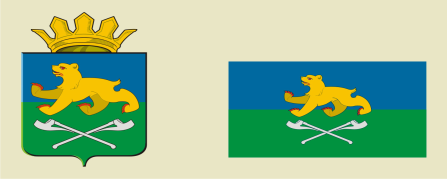 АДМИНИСТРАЦИЯ СЛОБОДО-ТУРИНСКОГОМУНИЦИПАЛЬНОГО РАЙОНАПОСТАНОВЛЕНИЕАДМИНИСТРАЦИЯ СЛОБОДО-ТУРИНСКОГОМУНИЦИПАЛЬНОГО РАЙОНАПОСТАНОВЛЕНИЕ28.07.2023                                                          № 307с. Туринская Слободас. Туринская СлободаГлаваСлободо-Туринского муниципального района          В.А. Бедулев№ п/пНаименование, кол-воКол-воСумма, руб.1.Призы лауреатам I степени6150002.Призы лауреатам II степени6132003.Призы лауреатам III степени6120004.Призы за участие660004.Дипломы, благодарственные письма243800ИТОГО500001.БотинНиколай Николаевич-заместитель Главы Администрации по социальным вопросам Слободо-Туринского муниципального района, председатель Оргкомитета;2.СабуровЮрийВасильевич-Глава Слободо-Туринского сельского поселения, заместитель председателя Оргкомитета                                   (по согласованию);3.КузевановаТатьяна Аркадьевна-Глава Ницинского сельского поселения                                (по согласованию);4.Фефелова Лидия Петровна-Глава Сладковского сельского поселения                              (по согласованию);5.Лукин Александр Сергеевич-Глава Усть-Ницинского сельского поселения                         (по согласованию);3.ТихоньковаСветлана Владиславовна-директор МКУК «Центр культурного развития» Слободо-Туринского муниципального района;4.ПрокудинВалерийАнатольевич-специалист 1 категории отдела по гражданской обороне и чрезвычайным ситуациям Администрации Слободо-Туринского муниципального района;5.ЗахароваТатьяна Николаевна-директор МБУК «Слободо-Туринский районный историко-краеведческий музей» (по согласованию);6.ЛапинаТатьяна Михайловна-директор МБУК «Ницинский культурно-досуговый центр» (по согласованию);7.НовиковаНадежда Анатольевна-директор МБУК «Сладковский культурно-досуговый центр» (по согласованию);8.ЗахароваМаринаВикторовна-директор БУК «Слободо-Туринское культурно-досуговое объединение» (по согласованию);9.Дорошенко Сергей Алексеевич-директор МБУК «Усть-Ницинский культурно-досуговый центр» (по согласованию).